Telnická ABECEDA třídění odpadu
Jak správně třídit odpad? Mrkněte na naši abecedu. Častá zkratka SMOD = sběrné místo obecního dvora.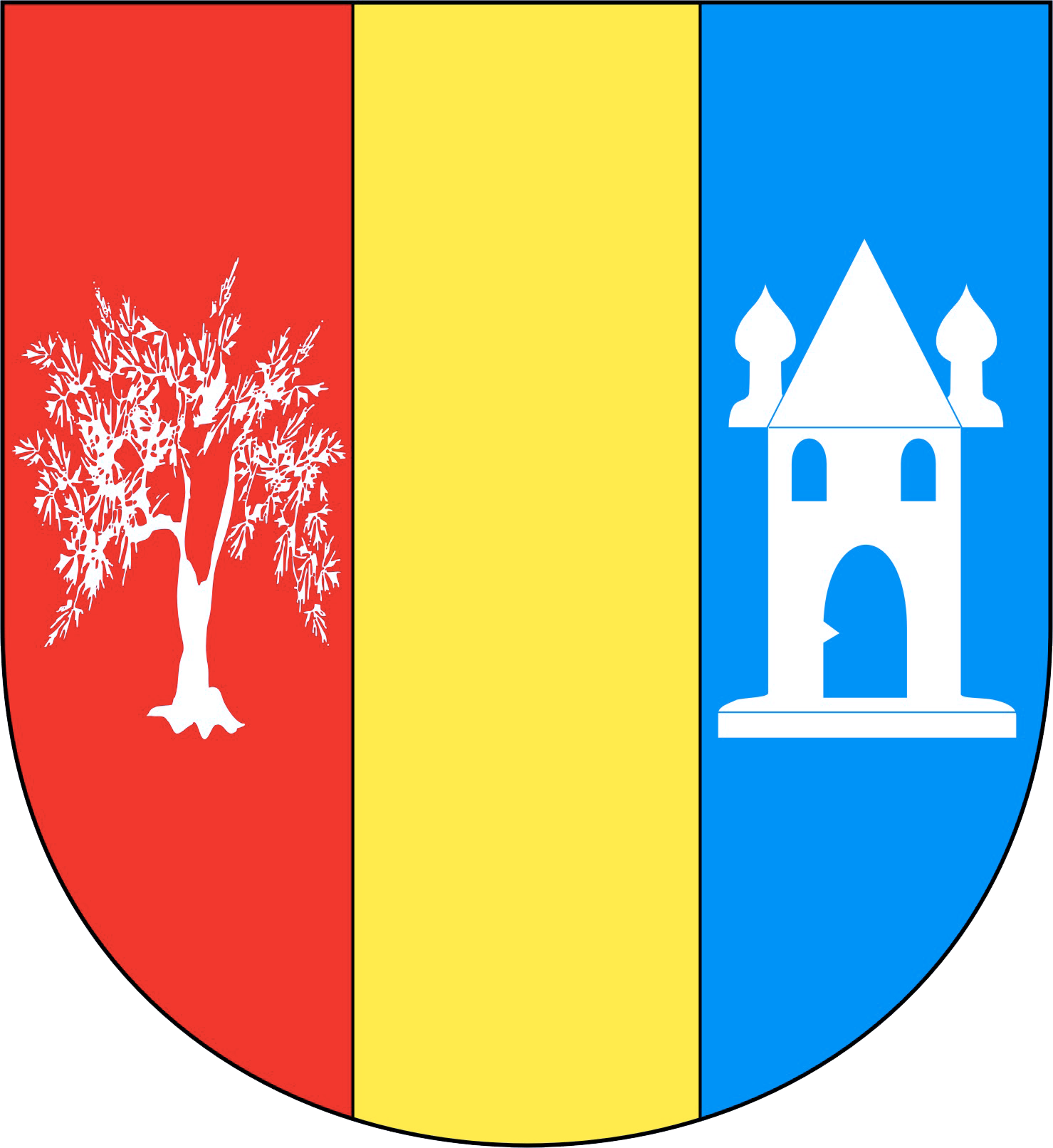 ALOBAL: Tedy hliník, SMOD.
AUTOBATERIE: Specializované firmy, nejlépe tam, kde jste koupili novou autobaterii.
AKVÁRIA: Kontejner na barevné sklo.
AUTOVRAK: Prostřednictvím autorizovaných likvidátorů.
AUTOSKLO: Specializované firmy (při koupi nového autoskla), kontejner velkoobjemový odpad – SMOD.
AZBEST: Zabalit do igelitu a kontaktovat autorizovanou firmu, zacházejte s ním velmi opatrně!BAKELIT: Směsný odpad.
BALICÍ PAPÍR: Klasický balicí papír do kontejneru na papír. Voskovaný papír do směsného odpadu.
BARVY: Zbytky barev odevzdat v rámci mobilního sběru nebezpečného odpadu. Pečlivě uzavřít.
BATERIE: SMOD.
BIO-ODPAD: Cokoliv biologického původu, možno kompostovat. Kontejner na bio-odpad - SMOD.
BRÝLE: Sbírají je některé charitativní organizace. Jinak směsný odpad.CD/DVD: Směsný odpad.
CELOFÁN:  Žlutý kontejner na plasty.
CEMENT: Ztvrdlý cement, vybourané zdivo, zbytky z demolic - prostřednictvím firmy zabývající se 
odvozem a likvidací stavebního odpadu. Možné je také počkat na termín sběru suti na SMOD.
CIGARETY: Popelník , jinak směsný odpad.DLAŽDICE A DLAŽBA: Jedná se o stavební odpad - prostřednictvím firmy zabývající se odvozem 
a likvidací stavebního odpadu. Případně je možné počkat na termín sběru suti na SMOD.
DRÁTĚNÉ SKLO: Kontejner na velkoobjemový odpad - SMOD.
DŘEVO/DŘEVOTŘÍSKA/HOBRA: SMOD. Dřevotřísku v žádném případně napálit!
DRÁTY: SMOD. 		DURAL: SMOD.ELEKTROSPOTŘEBIČE: U prodejce při zakoupení nového spotřebiče. Případně - SMOD.
ETERNIT: Pozor! - obsahuje azbest. Zabalit do igelitu a kontaktovat autorizovanou firmu.FILMOVÝ MATERIÁL/FOTOGRAFIE: Směsný odpad.
FROTÉ PRÁDLO A RUČNÍKY: Kontejner na použitý textil - SMOD. Nesmí být znečištěné.GRAMODESKY/VINYL: Směsný odpad. Papírové obaly do kontejneru na papír.
GUMA: Směsný odpad (nepatří do plastu!).HALOGENOVÁ SVÍTIDLA: SMOD.
HLINÍK: SMOD.
HOUBIČKY A ŽÍNKY: Směsný odpad.
HRNCE, KASTROLY A PÁNVE: SMOD.CHROMOVANÉ A POCHROMOVANÉ PŘEDMĚTY: SMOD.
CHEMIKÁLIE: Nikam nevylévat! Možno odevzdat v rámci mobilního svozu nebezpečného odpadu.IGELIT: Žlutý kontejner na plast.
INFEKČNÍ ODPAD: Infekční odpad z domácnosti zabalit a odevzdat ve zdravot. zařízení.JUTA: Směsný odpad.KABELY: SMOD.
KABELKY A TAŠKY: Pokud jsou v dobrém stavu, kontejner na použitý textil. Jinak směsný odpad.
KELÍMKY OD JOGURTŮ apod.: Žlutý kontejner na plasty.
KELÍMKY OD PIVA A NÁPOJŮ: Papírové - povoskované: směsný odpad, plastové: žlutý kontejner na plasty.
KERAMIKA, KERAMICKÉ DLAŽDICE: Směsný odpad (nepatří mezi stavební suť).
KNIHY: Kontejner na papír. Nepapírové přebaly do směsného odpadu.
KOBERCE: Kontejnery na velkoobjemový odpad - SMOD.
KOSMETIKA/DEODORANTY: Zbytky nechat v nádobách, dále: plast do plastu, sklo do skla, hliník - SMOD.
KRABIČKY OD CIGARET: Směsný odpad.
KRÉMY: V obalech dle materiálu. Plastové do plastu, skleněné do skla.
KOŽENÉ ZBOŽÍ A KOŽEŠINY: Pokud jsou použitelné, kontejner na textil - SMOD. Jinak směsný odpad.
KVĚTINÁČE PLASTOVÉ, TRUHLÍKY apod.: Žlutý kontejner na plast.LEDNICE A MRAZÁKY: SMOD (nikdy nerozebírat!).
LÉKY A LÉČIVA: Pouze do lékáren.
LEPENKA PAPÍROVÁ: Kontejner na papír.
LEPIDLA: Ideálně odevzdat při mobilním sběru nebezpečného odpadu. Jinak směsný odpad.
LINOLEUM: Kontejner na velkoobjemový odpad - SMOD.MAGNETOFONOVÉ KAZETY A CÍVKY: Směsný odpad.
MOLITAN nebo MATRACE: Kontejner na velkoobjemový odpad - SMOD.
MIKROTEN: Žlutý kontejner na plast. 
MÍČE: Do brány  nebo do směsného odpadu.
MOBILNÍ TELEFON: SMOD, popř. Charita.NÁBYTEK: Kontejner na velkoobjemový odpad - SMOD.
NÁPOJ. KARTONY (TERTRAPACK): Černý kontejner s oranž. víkem – SMOD. Příp. žlutý kontejner na plast.
NEREZ: SMOD.
NOVODUR: Kontejner na velkoobjemový odpad - SMOD. Nikdy do žlutých kontejnerů na plast.OBÁLKY: Obyčejné i bublinkové do kontejneru na papír.
OBUV: Znovu použitelnou do kontejneru na použitý textil - SMOD. Jinak směsný odpad.
OLEJE (POTRAVINÁŘSKÉ): Do PET lahve a donést na SMOD.
OLEJE MOTOROVÉ: U benzínových stanic, příp. mobilní sběr nebezpečného odpadu.
OCEL: SMOD.PAPÍR: Kontejner na papír.
PAPÍROVÉ KAPESNÍKY či UTĚRKY: Kompost (pouze bez plastových příměsí), jinak směsný odpad.
PILINY: V malém množství je lze kompostovat, jinak kontejner na bio-odpad - SMOD.
PLAST: Žlutý kontejner na plasty (mimo PVC).
PLATA OD VAJEC: Papírová - směsný odpad (nelze již recyklovat), plastová – žlutý kontejner na plasty.
PLECHOVKY (ALU-hliníkové): SMOD.
PLENY JEDNORÁZOVÉ: Zabalit do igelitu a do směsného odpadu.
PLEXISKLO: Kontejner na velkoobjemový odpad - SMOD.
PNEUMATIKY: V pneuservisu při koupi nových, nebo v rámci mimořádného sběru - SMOD.
POČÍTAČE A KALKULAČKY: SMOD.
POHLEDNICE: Do kontejneru na papír.
POLYSTYREN: Žlutý kontejner na plasty. 
PORCELÁN: Směsný odpad.
PVC: Větší velikosti do kontejneru na velkoobjemový odpad - SMOD. Jinak směsný odpad.REPELENTY: V rámci mobilního sběru nebezpečného odpadu.
ROLETY: Papírové do kontejneru na papír, jinak směsný odpad.
ŘEDIDLA: Dobře uzavřená odevzdat v rámci mobilního sběru nebezpečného odpadu.SÁČKY OD CHIPSŮ, SLADKOSTÍ: Žlutý kontejner na plasty. 
SÁDROKARTON: Kontejner na velkoobjemový odpad - SMOD.
SILIKONY: Směsný odpad.
SILON: Směsný odpad.
SKELNÁ VATA: Specializovaná firma.
SKLO (i s potiskem): Kontejnery na sklo. Čiré do kontejneru na bílé sklo a barevné sklo do „barevného“.
STŘELIVO: Specializované firmy.
SUŤ: Specializované firmy. Menší množství možné odevzdat v rámci vyhlášeného sběru suti - SMOD.TAMPONY/VATY: Směsný odpad.
TAPETY: Směsný odpad.
TELEVIZORY/MONITORY: V rámci zpětného odběru u prodejce nebo SMOD.
TEPLOMĚRY: Pouze lékárny.
TEXTIL: Pokud je čistý, pak sběrný kontejner na textil - SMOD. Je-li znečištěný, pak směsný odpad.
TONERY, CARTIDGE A INKOUSTY DO TISKÁREN: SMOD.
TRÁVA POSEKANÁ: Do vlastního kompostu, příp. kontejner na bio-odpad – SMOD.
TUBY OD ZUBNÍCH PAST, KRÉMŮ apod.: Žlutý kontejner na plasty.UMAKART: Velkoobjemový kontejner - SMOD nebo menší množství do směsného odpadu.VARNÉ SKLO: Směsný odpad.
VÍČKA OD ZAVAŘENIN, KOMPOTŮ apod.: Směsný odpad, popř. SMOD.
VIDEOKAZETY: Směsný odpad, plastové obaly do plastu. Papírové přebaly do kontejneru na papír.
VOSKOVÝ PAPÍR: Směsný odpad.ZÁCLONY A ZÁVĚSY: Čistý - kontejner na textil - SMOD. Znečištěný do směsného odpadu.
ŽÁROVKY OBYČEJNÉ: Směsný odpad.		ŽÁROVKY ÚSPORNÉ, ZÁŘIVKY: SMOD.
ZEMINA: Větší množství - specializovaná firma. Zemina z květináčů může do zahrádky.
ZRCADLA: Směsný odpad.
ZUBNÍ KARTÁČKY A PLASTOVÉ KARTÁČE: Žlutý kontejner na plasty, pokud je gumový – směsný odpad.
ŽELEZO: SMOD.